29.05.2020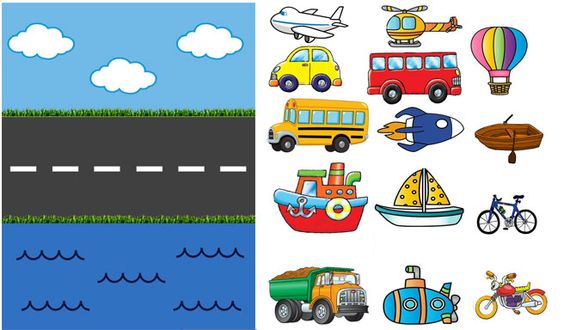   Means of transportDziś kolejne zajęcia z cyklu środki transportu Zadanie 1. Posłuchaj proszę piosenki o wesołym autobusie „Wheels on the bus” https://www.youtube.com/watch?v=e_04ZrNroTo,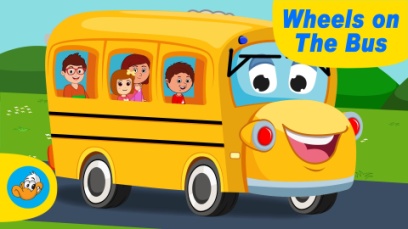 a następnie pokazuj za Noodle &Pals https://www.youtube.com/watch?v=yWirdnSDsV4Zadanie 2. Słownictwo 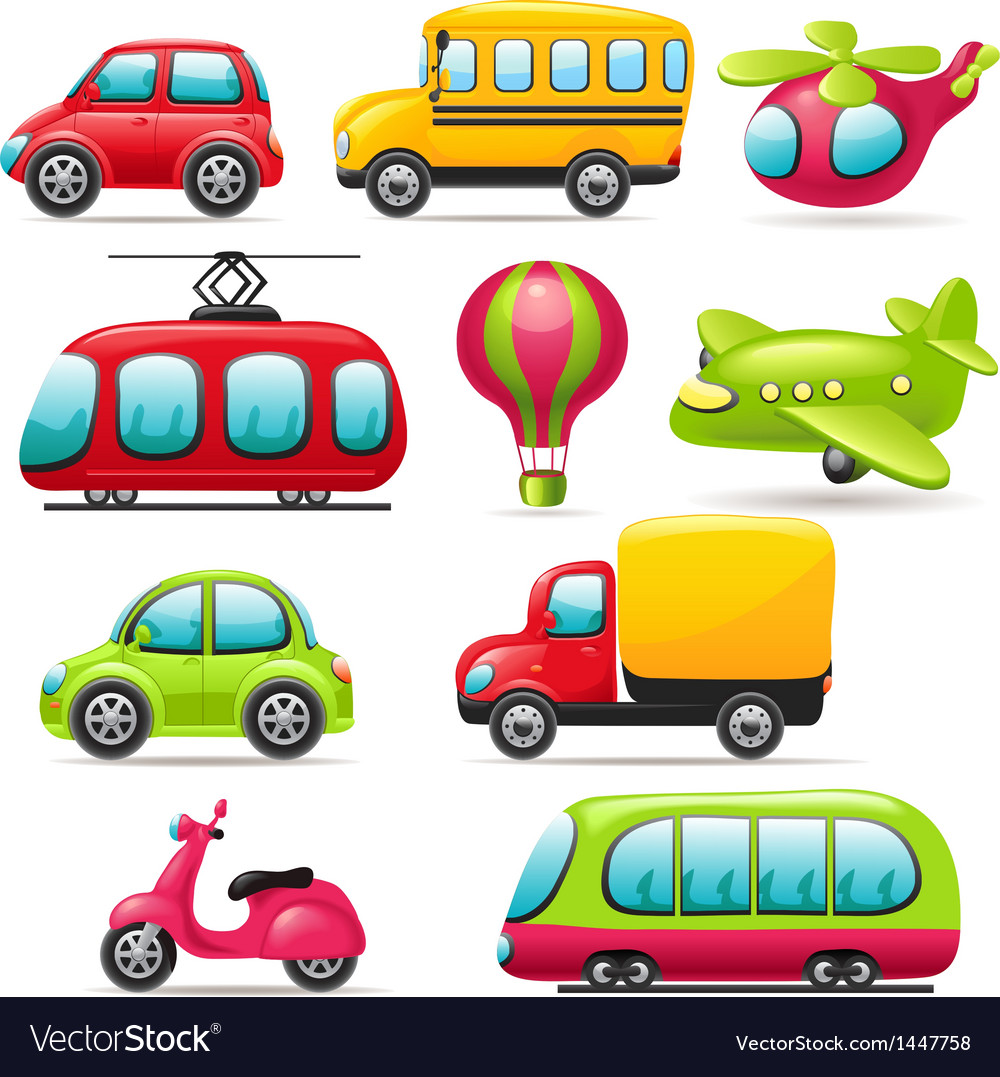 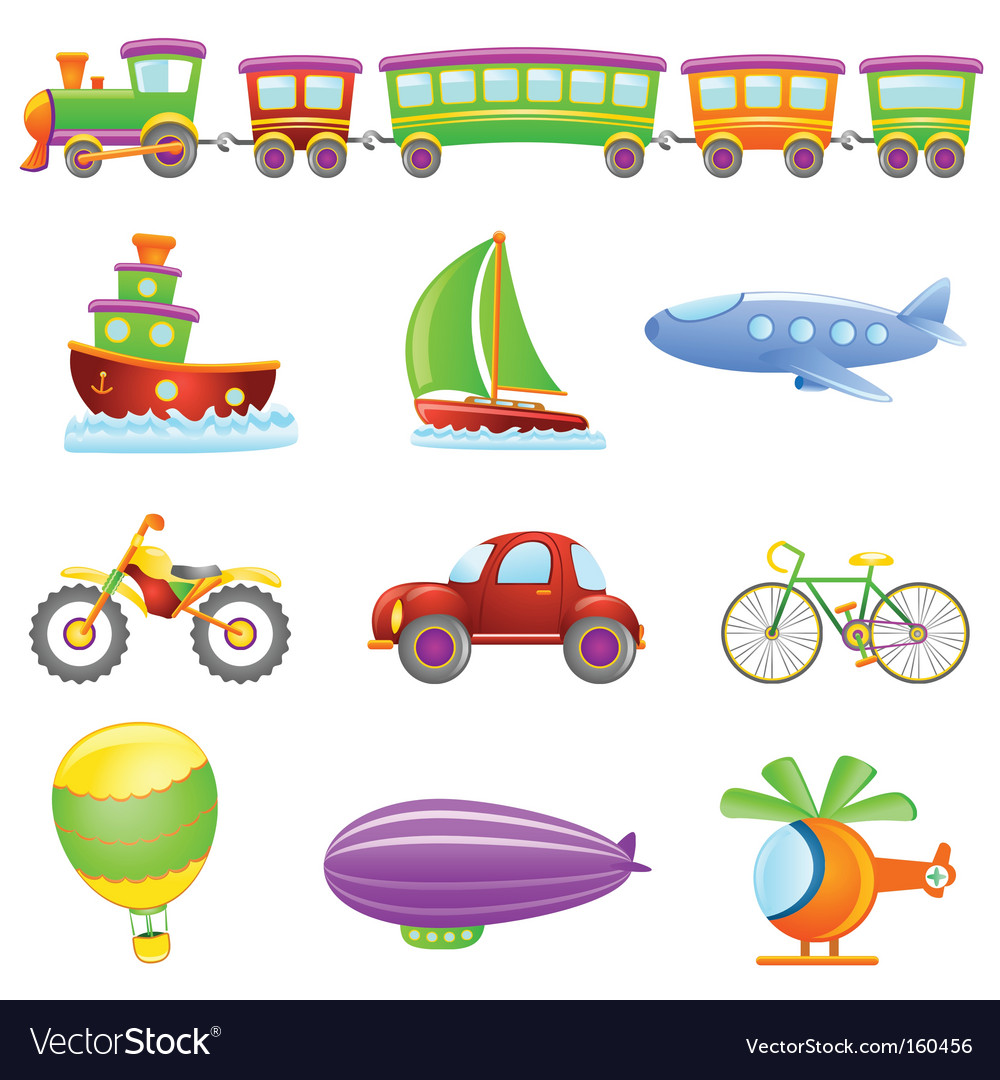 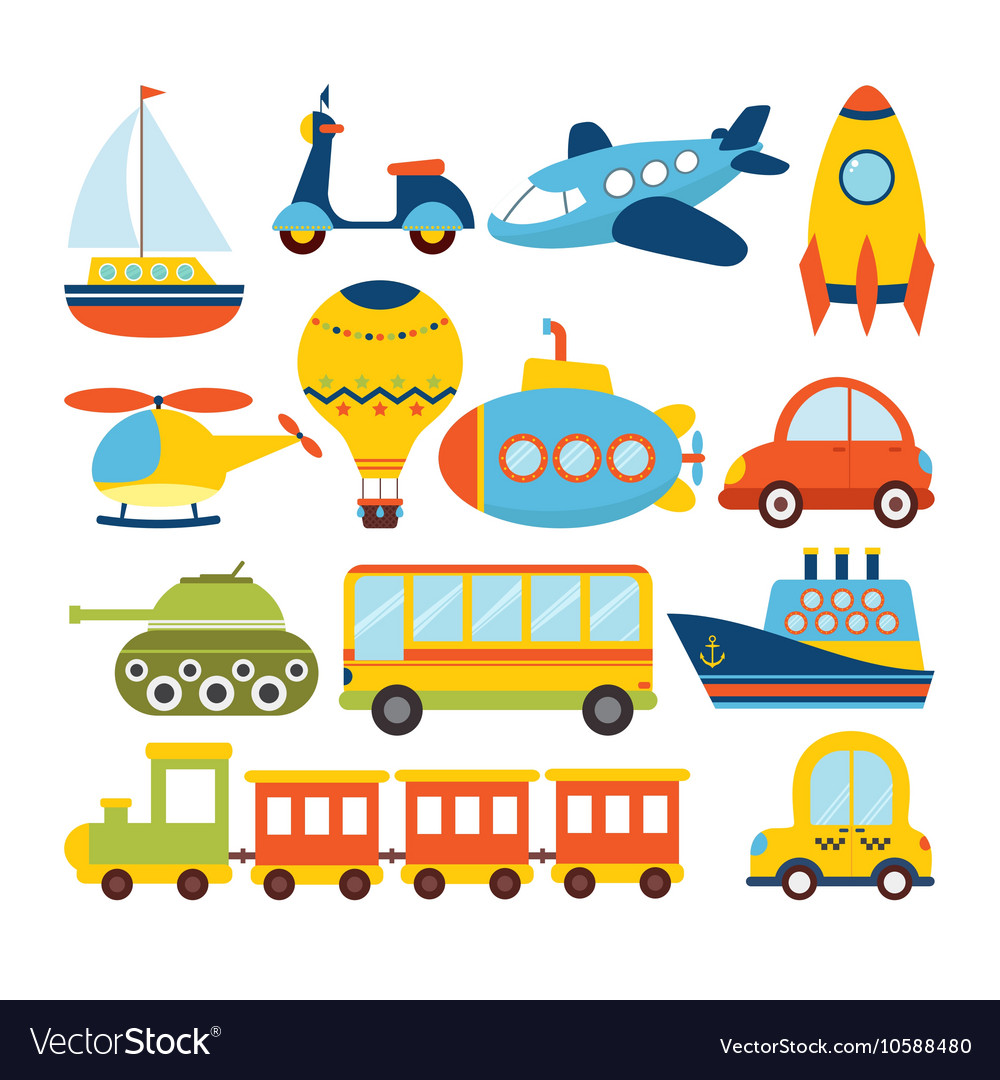 Zadanie 3. I spy with my little eyes - Policz proszę poszczególne środki transportu i spróbuj wpisać odpowiednią cyfrę.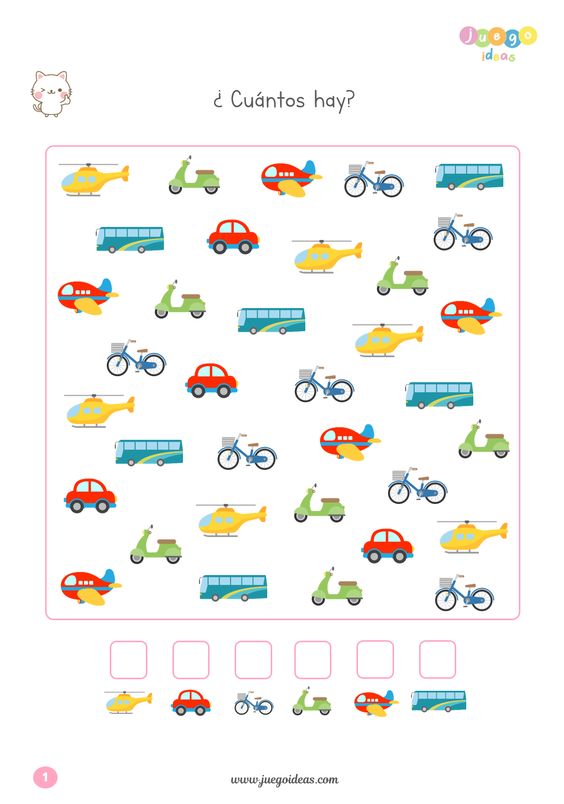 Zadanie 4. Wytnij proszę  obrazki znajdujące się po prawej stronie i przyklej odpowiednio dany środek transportu do drogi, po której się porusza.Zadanie 5. Match – Połącz proszę ze sobą brakujące elementy.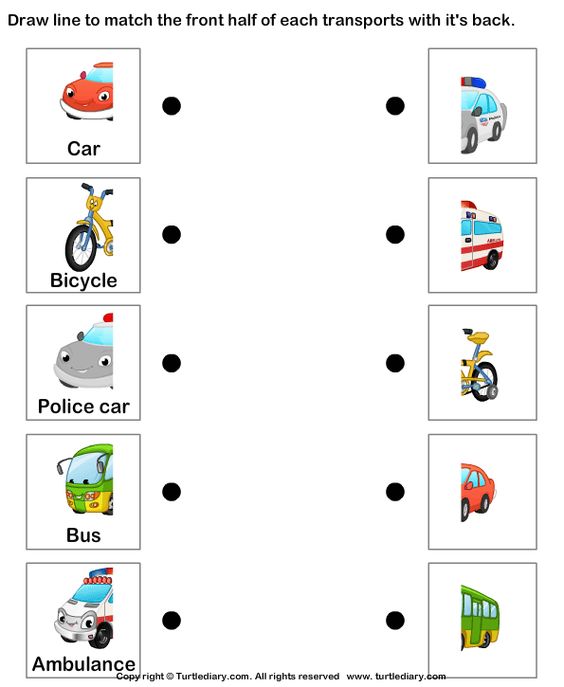 Zadanie 6. Find pairs – Znajdź proszę pary i połącz je ze sobą.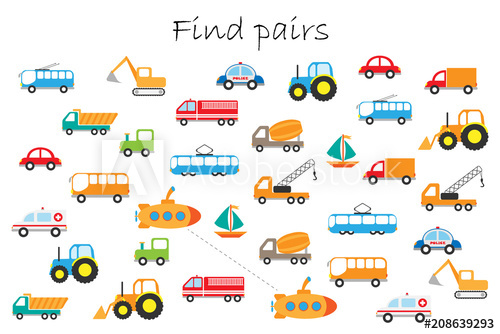 Dziękuję za Twoją znakomitą pracę i pomoc rodziców                                                                           Pani Marta